		                  Donation Request Form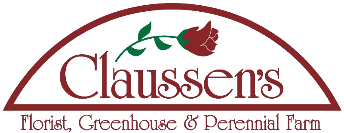    Please review donation policy at www.claussens.com187 Main Street, Colchester, VT 05446                                          Email typed request to ali@claussens.comForm must be typed in its entirety and submitted 6 weeks prior to event to allow time for review.Applicant must be a non-profit organization or will benefit one, and must be a customer of ours.One annual seasonal plant will be donated upon approval. When not available, we will substitute another plant or product.No monetary donations are given.Organizational InformationOffice Use OnlyName of organization:  Non-profit tax ID#:  Contact name:  Contact phone:  Organization address:  E-mail address:  Are you a customer of ours? If not, who or what prompted you to make this request?  Approximate date of last purchase:  Name of event:  Event description:  Date of event:  Item Requested:  How will donation be used?  Name of individual picking up donation:  Requested pick-up date: Have we contributed in the past? Is so, when?   What did we donate? Please describe any publicity or recognition we’ll receive:  Additional notes for consideration:  Date received:                        Follow-up date/via:Approved:       Denied:        Invoice #:                 Invoice date:                       Recorded:Donated item & value:Notes: